	Konkurs ekologiczny 2018 – pytania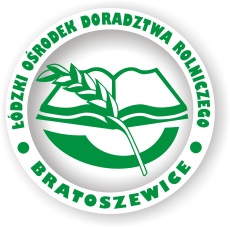 TEST WYBORUZaznacz poprawne odpowiedzi, w każdym pytaniu jest podana jedna poprawna odpowiedź. Wydrukuj rozwiązany test i prześlij  na adres: Łódzki Ośrodek Doradztwa Rolniczego z siedziba w Bratoszewicach ul. Nowości 32 95-011 Bratoszewice lub na adres mailowy: sekretariat@lodr-bratoszewice.pl z dopiskiem „Konkurs Ekologiczny 2018”System ekologiczny oznacza sposób gospodarowania oparty na:Wykorzystaniu naturalnych procesów zachodzących w gospodarstwie rolnymZrównoważonej produkcji roślinnej i zwierzęcej w obrębie gospodarstwaObie odpowiedzi są poprawneRolnictwo ekologiczne stara się funkcjonować w cyklu zamkniętym:Gleba – roślinaRoślina – zwierzęGleba – roślina – zwierzęJakich środków nie można stosować w rolnictwie ekologicznym?Syntetycznych nawozów mineralnych, pestycydów, regulatorów wzrostu, syntetycznych dodatków paszowych Syntetycznych nawozów mineralnych, pestycydów, regulatorów wzrostu, syntetycznych dodatków paszowych, kompostówSyntetycznych nawozów mineralnych, pestycydów, regulatorów wzrostu, syntetycznych dodatków paszowych, wywarów roślinnychJaka jest maksymalna dawka azotu, jaką możemy używać zgodnie z kodeksem dobrej praktyki rolniczej?150 kg N/ha170 kg N/ha100 kg N/haProgram działań mających na celu zmniejszenie zanieczyszczenia wód azotanami pochodzącymi ze źródeł rolniczych oraz zapobieganie dalszemu zanieczyszczeniu dotyczy obecnie:Tylko Obszarów Szczególnie NarażonychCałego krajuŻadna odpowiedź nie jest prawidłowaProgram rolno-środowiskowo-klimatyczny  PROW 2014-2020 promujący zrównoważony rozwój obejmuje:4 pakiety5 pakietów7 pakietówOkres konwersji dotyczy:W produkcji roślinne okres ten odnosi się do gruntów, a nie roślinW produkcji zwierzęcej dotyczy bezpośrednio zwierzątObie odpowiedzi są poprawneProducent zamierzający podjąć działalność w zakresie rolnictwa ekologicznego powinien zgłosić ten fakt:Jednostce Certyfikującej i  Wojewódzkiemu Inspektoratowi Jakości Handlowej Artykułów Rolno-SpożywczychAgencji Restrukturyzacji i Modernizacji Rolnictwa i Jednostce CertyfikującejTylko Agencji Restrukturyzacji i Modernizacji RolnictwaJednostka Certyfikująca przeprowadza kontrolę w gospodarstwie ekologicznym:Tylko w okresie konwersjiMinimum raz w roku2 razy do rokuO czym informuje nas tzw. „Beczka Liebiga”?Czynnik będący w minimum określa żyzność glebyCzynnik będący w optimum określa żyzność glebyŻyzność gleby jest to średnia ilość składników w niej zawartaWady płodozmianu:Wprowadza się uprawy, poza roślinami o wysokiej wartości rynkowej, również gatunki mniej cenne (np. strączkowe, owies) lub takie na które ograniczony jest rynek zbytu (np. ziemniaki); ponosi się większe koszty na zmechanizowanie produkcji – konieczność zmechanizowania kilku technologii produkcji (zboża, burak lub ziemniak oraz rośliny pastewne, co jest szczególnie kosztowne przy wysokim poziomie mechanizacji)Zmęczenie gleby; następuje specjalizacja w produkcji (gospodarstwo utrzymuje jeden gatunek zwierząt lub posiada tylko produkcję roślinną), a zmiany w żywieniu zwierząt zmniejszyły zapotrzebowanie na niektóre ziemiopłody (ziemniak, niektóre gatunki pastewnych)Zdolność gleby do gromadzenia i zatrzymywania większej ilości składników pokarmowych (pojemność sorpcyjna gleby); wzrost aktywności biologicznej gleby. Gdzie odbywa się największa na świecie impreza wystawiennicza produktów ekologicznych (BioFach)?W Niemczech (w Norymberdze)W Niemczech ( w Monachium)We Francji ( w Paryżu)Jaki jest wpływ zadrzewień śródpolnych na elementy mikroklimatu przyległych pół?Zadrzewienia dostarczają miejsc schronienia i gniazdowania dla płazów, ptaków i ssaków. Większość z nich zdobywa pokarm na pobliskich polach; zmniejszenie parowania oraz siły wiatru na przyległych polachZwiększenie parowania; pasy i kępy drzew są także miejscami, z których przenikają na pola ssaki owadożerne i drapieżne, takie jak nietoperze, ryjówki, łasice, jeże.Zmniejszenie plonowania oraz dużo większe parowanieSzara reneta to dawna odmiana:ŚliwyGruszyJabłoniCo to jest eutrofizacja, jakie pierwiastki ją powodują?jest to wzbogacenie wody biogenami, w szczególności związkami azotu lub fosforu, powodującymi przyspieszony wzrost glonów oraz wyższych form życia roślinnego, w wyniku którego następują niepożądane zakłócenia biologicznych stosunków w środowisku wodnymjest to wzbogacenie wody biogenami, wyłącznie związkami azotu, powodującymi przyspieszony wzrost glonów oraz wyższych form życia roślinnegobrak poprawnej odpowiedziKukułka szerokolistna – gatunek byliny należący do rodziny storczykowatych, której zachowanie przyczynia się do utrzymania bioróżnorodności genetycznej roślin ma kwiaty w kolorze:CzerwonymFioletowo – purpurowymRóżowymKtóry z wymienionych procesów przyczynia się do „zmęczenia gleby”?Uprawa poplonówUprawa monokultur Duża bioróżnorodnośćDom pasywny jest to:Budynek, który wyróżnia się bardzo niskim zapotrzebowaniem na energię do ogrzania poniżej 15kWh/m²rokbudynek, który wyróżnia się bardzo niskim zapotrzebowaniem na energię do ogrzania poniżej 70kWh/m²rokbudynek, w którym wyłącznie stosujemy pompy ciepłaW jakim celu wapnujemy glebę?Poprawa właściwości gleby; zwiększenie ruchliwości toksycznego glinuZwiększenie przyswajalności mikro i makroelementów, zmniejszenie aktywności toksycznego glinuPolepszenie jakości płodów rolnych; zmniejszenie przyswajalności P,K,Mg Mała retencja – działanie mające na celu budowę, powstawanie na terenach wiejskich:Oczyszczalni przydomowychOczek wodnychObie odpowiedzi prawidłoweWartość opałowa słomy szarej jest:Mniejsza niż żółtejWiększa niż żółtejTaka samaKtóry z pakietów programu rolno-środowiskowo-klimatycznego przyczyniającego się do ochrony środowiska wiąże się z obowiązkiem sporządzenia planu nawożenia:Rolnictwo zrównoważoneZachowanie starych ras zachowawczychOchrona gleb i wódKtóre rasy krów sprawdzają się w hodowli ekologicznej?Jersey, Limousine, HerefordWrzosówka, Limousine, Polska CzerwonaSimental, Biała Uszlachetniona, JerseyJakie rasy kur sprawdzają się w gospodarstwach ekologicznych?Biała Uszlachetniona, Zielononóżka Kuropatwiana, MessaRosa, Zielononóżka Kuropatwiana, Żółtonóżka KuropatwianaWrzosówka, Zielononóżka Kuropatwiana, MessaOkres konwersji powinien być wykorzystany do :Poprawy żyzności i urodzajności glebyPoprawy stosunków wodnych w glebieUgorowaniaKluczowym elementem gospodarowania w systemie rolnictwa ekologicznego jest:Sporządzanie kompostówPłodozmianNawożenieUnijne logo produktów ekologicznych to połączenie dobrze znanych symboli:Flagi europejskiej oraz liściaFlagi  europejskiej oraz koniczynyBiały liść z gwiazdek na zielonym tleAgencją płatniczą dla programu rolnictwo ekologiczne jest:Krajowy Ośrodek wsparcia RolnictwaJednostka CertyfikującaAgencja Restrukturyzacji i Modernizacji Rolnictwa Stosowany w rolnictwie ekologicznym wieloletni odpowiednio dobrany płodozmian:Poprawia strukturę glebyPowoduje zmęczenie glebyObniża właściwości retencyjne glebySystem jakości żywności „Jakość Tradycja” dotyczy produktów:Wyłącznie ekologicznychCharakteryzujących się tradycyjnym składem lub metodą wytwarzaniaBędących w okresie konwersji…………………………………………………………………………. data i podpis 